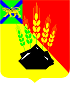 ДУМАМИХАЙЛОВСКОГО МУНИЦИПАЛЬНОГО  РАЙОНА  Р Е Ш Е Н И Е с. Михайловка23.06.2022 г.	                                                                                  № 232О награждении Почетной грамотой ДумыМихайловского муниципального района        Руководствуясь  Положением  «О Почетной грамоте и Благодарственном письме Думы Михайловского муниципального района», утвержденным  решением  Думы  Михайловского  муниципального  района № 111 от 25.08.2016 года, Уставом Михайловского муниципального района и на основании ходатайства начальника федерального казенного учреждения «Исправительная колония № 10 Главного управления Федеральной службы исполнения наказаний по Приморскому краю, начальника управления по вопросам образования, начальника управления по вопросам образования, начальника отдела ЗАГС, главного врача КГБУЗ «Михайловская ЦРБ», главы Михайловского сельского поселения,  главы Григорьевского сельского поселения, главы Новошахтинского городского поселения, Дума Михайловского муниципального районаР Е Ш И Л А:Наградить Почетной грамотой Думы Михайловского муниципального района за достижение высоких показателей в деятельности, инициативу и усердие  в выполнении поставленных задач, значительный личный вклад в развитие учреждения и в честь празднования 80-летия со дня его образования:      1.1. Власенко Оксану Викторовну  - подполковника внутренней службы, заместителя начальника федерального казенного учреждения «Исправительная колония № 10 Главного управления Федеральной службы исполнения наказаний по Приморскому краю»;      1.2. Луневу Елену Васильевну - заведующую складом группы материально-технического обеспечения учебно-производственного процесса и сбыта продукции  федерального казенного учреждения «Исправительная колония № 10 Главного управления Федеральной службы исполнения наказаний по Приморскому краю».       2.	  Наградить Почетной грамотой Думы Михайловского муниципального района за высокий профессионализм в работе, активное участие в жизни коллектива  и в связи с празднованием 30-летней годовщины со дня образования  Центра детского творчества:       2.1. Таратадзе Ольгу Степановну - педагога дополнительного образования муниципальной бюджетной  организации  дополнительного образования «Центр детского творчества»  с. Михайловка Михайловского муниципального района.     3. Наградить Почетной грамотой Думы Михайловского муниципального района за содействие в укреплении престижа и роли семьи в обществе, сохранение семейных ценностей, принципов  любви и верности, достойное воспитание детей и в связи 50-летием супружеской жизни:     3.1. Семью Шатиловых  Виктора  Фёдоровича и Екатерины Павловны - жителей пгт. Новошахтинский Михайловского муниципального района.     4. Наградить Почетной грамотой Думы Михайловского муниципального района за высокие показатели в работе, активную жизненную позицию, значимый вклад в здравоохранение района, оказание квалифицированной медицинской помощи следующих сотрудников КГБУЗ «Михайловская ЦРБ»:    4.1. Крошка Евгению Александровну - заведующего фельдшерско-акушерским пунктом села Первомайское, фельдшера;    4.2.   Ли Елену Александровну - заведующего акушерским отделением,  врача акушера-гинеколога;    4.3.  Наймановскую Викторию Дмитриевну - врача акушера-гинеколога;    4.4.  Сучкова Вячеслава Николаевича - врача хирурга амбулатории поселка городского типа Новошахтинский;    4.5.  Улину Веронику Юрьевну - бухгалтера.     5. Наградить Почетной грамотой Думы Михайловского муниципального района за вклад развитие потребительской кооперации Приморского края, Михайловского муниципального района активное участие в сфере торговли, за конструктивное сотрудничество на пользу общества  и в связи с празднованием Дня работников торговли:       5.1. Коллектив Михайловского районного потребительского общества (Михайловское РАЙПО) (председатель Руссо Александр Алексеевич);       6. Наградить Почетной грамотой Думы Михайловского муниципального района за вклад развитие торговли Михайловского муниципального района и поселения, за участие в краевой программе «Держим цены» и в связи с празднованием Дня работников торговли:      6.1. Истратову Людмилу Александровну – индивидуального предпринимателя Михайловского сельского полселения Михайловского муниципального района.     7. Наградить Почетной грамотой Думы Михайловского муниципального района за добросовестный труд, высокий профессионализм, культурное обслуживание покупателей и в связи с празднованием Дня работников торговли:    7.1. Ефименко Наталью Юрьевну – индивидуального предпринимателя Григорьевского сельского поселения Михайловского муниципального района.    8. Наградить Почетной грамотой Думы Михайловского муниципального района за добросовестный труд, высокий профессионализм, культурное обслуживание покупателей и в связи с празднованием Дня работников торговли:    8.1.  Кан Игоря Борисовича - индивидуального предпринимателя Новошахтинского городского поселения Михайловского муниципального района.     9. Настоящее  решение вступает в силу со дня его принятия.Председатель Думы Михайловскогомуниципального района                                                                 Н.Н.Мельничук   